 Emerging Talent in Wine Hospitality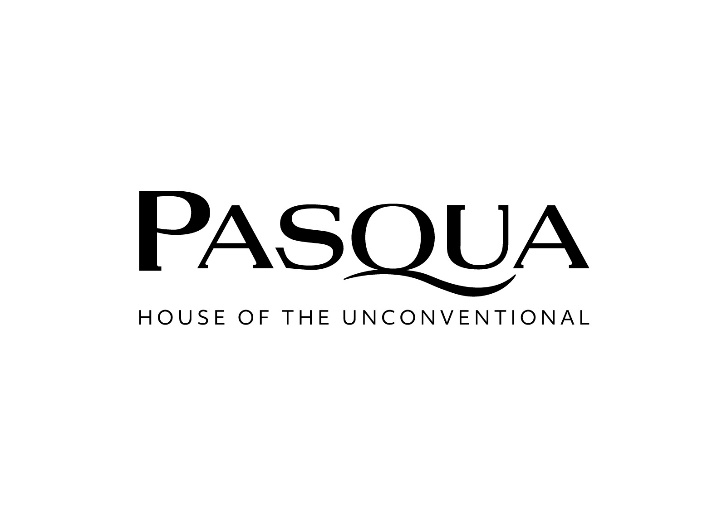 This award is sponsored by PasquaEntry Form 2023This Emerging Talent trophy is awarded to someone who demonstrates a real dedication and passion within their role in the hospitality industry. If you are disrupting the norms of front of house, bringing consumers a unique experience, or redefining the way customers interact with wine, then this is the award for you.If you are entering for yourself, or if you are nominating someone, please ensure you fill in the correct sections below. Please answer the questions below to help our judges decide why you deserve to receive this accolade. Please attach your CV with your entry or share your work experience below:What was it that attracted you to the hospitality industry?What parts of your role do you enjoy most?Please share any notable achievements you made in 2022 that you are proud of and can share with us? What are the changes you would like to implement to your role and the wider hospitality scene in general to make it an even better place to work?What are your plans for the next 12 months? Do you have an unusual drink and food match that you would like to share with us and why you think it works? The prize for this award is £2,500 travel bursary. Please explain how you intend to use the prize money. This year we are offering entrants the option of including a short video with their submission to provide our judges with a better grasp of your personality. If you wish to submit a short film (up to 3 minutes) please use it to introduce yourself, explain why you deserve to be awarded our Emerging Talent award and share anything else you think will help your entry to stand out to our judging panel.  Thank you for entering the IWSC’s Emerging Talent Awards. Please return your completed form, with your headshot (and optional video) to marketing@iwsc.net before Friday 27 January 2023.NOMINEE CONTACT INFORMATION – please completeNOMINEE CONTACT INFORMATION – please completeNOMINEE CONTACT INFORMATION – please completeNOMINEE CONTACT INFORMATION – please completeNominee’s name:Nominee’s name:Nominee’s email address:Nominee’s email address:Nominee’s country of residence:Nominee’s country of residence:Nominee’s mobile number:Nominee’s mobile number:Nominee’s social media handles:Nominee’s social media handles:If you are entering this award on behalf of someone else, please let us know why you think they deserve to win using the space below. Then please return this form to marketing@iwsc.net  The IWSC will follow up with your nominee for further information.If you are entering yourself, please continue to complete all the questions below and return your completed entry to marketing@iwsc.net  with a copy of your headshot (JPEG/EPG) no later than Friday 27 January 2023.Judging will take place in early February and the winner announced w.c. 20 February 2023. Good luck!If you are entering this award on behalf of someone else, please let us know why you think they deserve to win using the space below. Then please return this form to marketing@iwsc.net  The IWSC will follow up with your nominee for further information.If you are entering yourself, please continue to complete all the questions below and return your completed entry to marketing@iwsc.net  with a copy of your headshot (JPEG/EPG) no later than Friday 27 January 2023.Judging will take place in early February and the winner announced w.c. 20 February 2023. Good luck!If you are entering this award on behalf of someone else, please let us know why you think they deserve to win using the space below. Then please return this form to marketing@iwsc.net  The IWSC will follow up with your nominee for further information.If you are entering yourself, please continue to complete all the questions below and return your completed entry to marketing@iwsc.net  with a copy of your headshot (JPEG/EPG) no later than Friday 27 January 2023.Judging will take place in early February and the winner announced w.c. 20 February 2023. Good luck!If you are entering this award on behalf of someone else, please let us know why you think they deserve to win using the space below. Then please return this form to marketing@iwsc.net  The IWSC will follow up with your nominee for further information.If you are entering yourself, please continue to complete all the questions below and return your completed entry to marketing@iwsc.net  with a copy of your headshot (JPEG/EPG) no later than Friday 27 January 2023.Judging will take place in early February and the winner announced w.c. 20 February 2023. Good luck!FURTHER INFORMATIONFURTHER INFORMATIONFURTHER INFORMATIONFURTHER INFORMATIONCompany name (if applicable):Years in industry:ABOUT YOU